Модельная  перезагрузка 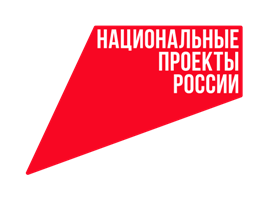 1 октября планируется торжественное открытие второй модельной библиотеки, которая создается на базе Центральной городской библиотеки им. И.А. Новикова города Мценска, благодаря реализации национального проекта «Культура». - Решение о создании модельной библиотеки на базе библиотеки им. И. А. Новикова было принято не случайно, - рассказывает начальник отдела культуры и социальной политики администрации  города Мценска Марина Чурсина. - История библиотеки им. И. А. Новикова начинается с далекого 1967 года. Тогда библиотека размещалась в старом здании районной больницы, ее фонд составлял 4175 экземпляров. В 1971 году библиотека переехала в новое здание - помещение дома 67 по улице Гагарина, книжный фонд этой библиотеки составлял 10 тысяч единиц хранения.С 1995 года начинается новая веха в развитии библиотеки. Постановлением главы администрации города Мценска от 16.03.1995 г. в ознаменование 120-й годовщины  со дня рождения русского писателя – нашего земляка Ивана Алексеевича Новикова библиотеке присвоено его имя. Начата исследовательская работа по изучению жизни и творчества Новикова. В 1995 году создано Новиковское общество.Благодаря денежным средствам в сумме 10 млн рублей, выделенным из  федерального  бюджета  на  выполнение мероприятий национального проекта «Культура», Центральная городская библиотека им. И.А. Новикова  станет центром притяжения для детей и молодежи, центром информационного образования и поддержки для всех, центром «живого» общения.- Модельная библиотека – это новая модель библиотечного обслуживания населения, - говорит  председатель Общественной палаты города Мценска Ольга Сонина. -  Это новое комфортное пространство, новое оборудование, новые книги, новое понимание, как работать с читателями. Для нас важно, чтобы библиотеки отвечали запросам жителей города. Думаю, людям «серебряного» возраста интересно будет побывать там, для них организована масса полезных и интересных мероприятий.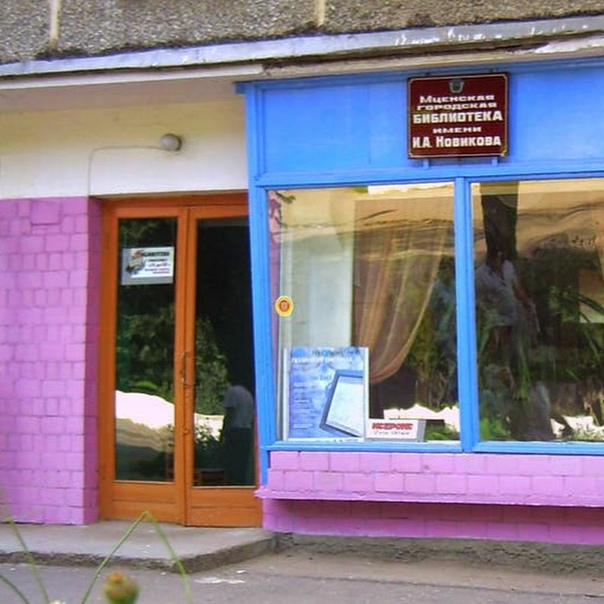 